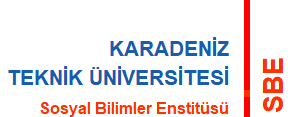 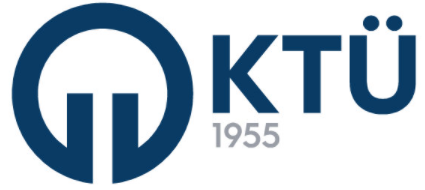 İŞLETME ANABİLİM DALI 2021-2022 BAHAR YARIYILI UZAKTAN EĞİTİM YETERLİLİK SINAV TARİHLERİÖğrenci Nr.AdıSoyadıDanışmanJüri ÜyeleriSınav Tarihi / Saat411198VEYSELYILANCIProf. Dr. Fikret ÇANKAYAProf. Dr. Hasan ABDİOĞLUProf. Dr. Uğur KAYA06.07.2022 – 15:30411220AYŞENUR ERGÜLProf. Dr. Birdoğan BAKİProf. Dr. Taner ACUNERProf. Dr. Hüseyin Sabri KURTULDU06.07.2022 – 14:00411389HÜLYA YILDIRIMProf. Dr. Taner ACUNERProf. Dr. Birdoğan BAKİProf. Dr. Ahmet KURTARAN06.07.2022 – 10:00417142ELİFÖZENProf. Dr. Ahmet KURTARANProf. Dr. Mustafa EMİR Dr. Öğr. Üyesi Semra BANK06.07.2022 – 12:00417160FİLİZGÜNAYDINProf. Dr. Hasan ABDİOĞLUProf. Dr. Fikret ÇANKAYAProf. Dr. Uğur KAYA06.07.2022 – 16:00417162HALE GÜLMALKOÇProf. Dr. Hüseyin Sabri KURTULDUProf. Dr. Hasan AYYILDIZProf. Dr. Fazıl KIRBİR06.07.2022 – 10:30417163YUSUF TURGUTGÜZELYAZICIProf. Dr. Mustafa EMİRProf. Dr. Ahmet KURTARAN Dr. Öğr. Üyesi Semra BANK06.07.2022 – 11:30